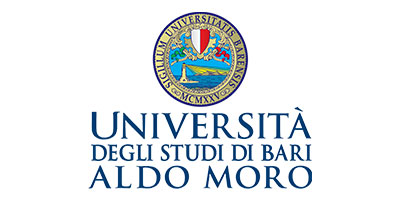 PROGRAMMA DI MALATTIE APPARATO LOCOMOTOREProf.  ORSINI UMBERTOA.A. 2022-2023Principi generali di ortopedia e traumatologiaTrattamento delle frattureArtrosiInquadramento delle lesioni metastaticheL’ernia del discoLe maxi emergenzeI gessi